Taalschat 4 1   Hij heeft het buskruit niet uitgevonden.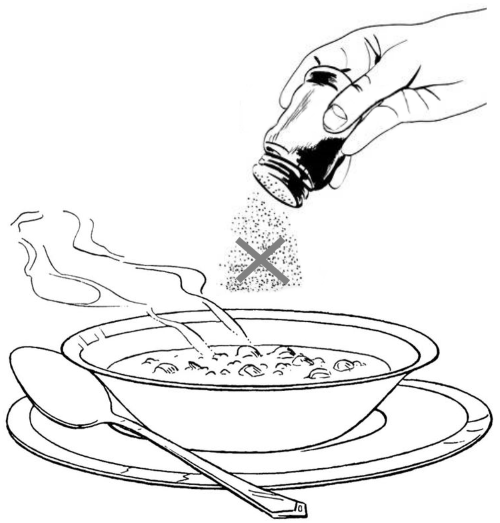       Hij is nogal dom. 2   Met de handen in het haar zitten.      Problemen hebben en geen oplossing weten. 3   Iemand onder vier ogen spreken.      Met iemand praten zonder anderen erbij.  4   Zijn beste beentje voorzetten.      Je uiterste best doen. 5   Het zout niet in de pap verdienen.      Erg weinig verdienen. 6   Iemand een hart onder de riem steken.      Iemand moed geven. 7   Het over een andere boeg gooien.      Het op een heel andere manier proberen. 8   De beste stuurlui staan aan wal.      Mensen langs de kant denken het altijd beter te weten. 9   Als je hem een vinger geeft, neemt hij de hele hand.      Als je hem een beetje geeft, dan wil hij alles hebben.10  De laatste loodjes wegen het zwaarst.      Het  laatste gedeelte van het werk kost de meeste inspanning. 1   barometer - luchtdrukmeter	 6   recreatie - ontspanning 2   notitie - aantekening	 7   pagina - bladzijde 3   zone - gebied	 8   polio - kinderverlamming 4   transport - vervoer	 9   alpinist - bergbeklimmer 5   triomf - overwinning	10  sympathiek - aardig 1   kajak - soort kano van de Eskimo’s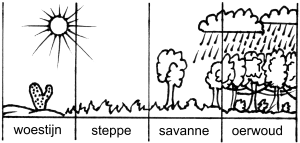  2   kaviaar - viseitjes, kuit van de steur 3   kajuit - woongedeelte op een schip 4   auteur - iemand die boeken schrijft 5   populair - geliefd bij de mensen 6   quotiënt - uitkomst van een deling 7   etmaal - 1 nacht en 1 dag, 24 uur 8   verbannen - het land uitgezet 9   ranch - grote veeboerderij in de Verenigde Staten10  tiran - alleenheerser die wrede middelen gebruikt11  kapitaal - een meestal groot bedrag aan geld12  occasion - koopje, meestal tweedehandse auto 13  vegetarisch - alleen plantaardig voedsel eten14  kozak - vroeger een gewapende ruiter in Zuid-Rusland15  tropen - gebied rond de evenaar, tussen de keerkringen16  savanne - grasvlakte met bomen grenzend aan het oerwoud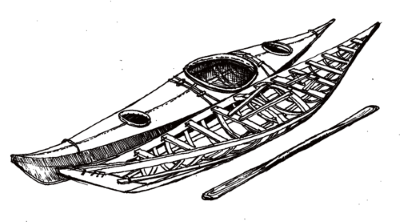 17  steppe - grasvlakte zonder bomen grenzend aan de woestijn18  deserteur - soldaat die uit het leger vlucht19  journalist - iemand die zich bezig houdt met het nieuws20  wisselbeker - een beker die je een jaar mag houden 1   BO of BAO - basisonderwijs	 2   SBO - speciaal basisonderwijs	 3   VO - voortgezet onderwijs	 4   SVO - speciaal voortgezet onderwijs	 5   VMBO - voorbereidend middelbaar beroepsonderwijs	 6   MAVO - middelbaar algemeen voortgezet onderwijs	 7   HAVO - hoger algemeen voortgezet onderwijs	 8   VWO - voorbereidend wetenschappelijk onderwijs 	 9   MBO - middelbaar beroepsonderwijs	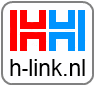 10  HBO - hoger beroepsonderwijs                             